Wielkanocny baranekW tym tygodniu proponuję Wam wykonanie baranka. Możecie w nim zasiać rzeżuchę lub włożyć kolorową pisankę.Potrzebujecie:opakowanie po jogurcie (najlepiej fantazja),ruchome oczka- jeśli ich nie macie, po prostu narysujcie oczka mazakiem,bibułę białą lub watę,klej (najlepiej wikol) ale można też użyć taśmy dwustronnej,kawałek różowego lub brązowego kartonu,nożyczki, mazak, ołówekZ małych kawałków bibuły uformuj kulki i obklej pojemnik.
Formowanie kulek z bibuły to świetne ćwiczenie dla rąk, ale przy obklejaniu możesz poprosić o pomoc kogoś dorosłego.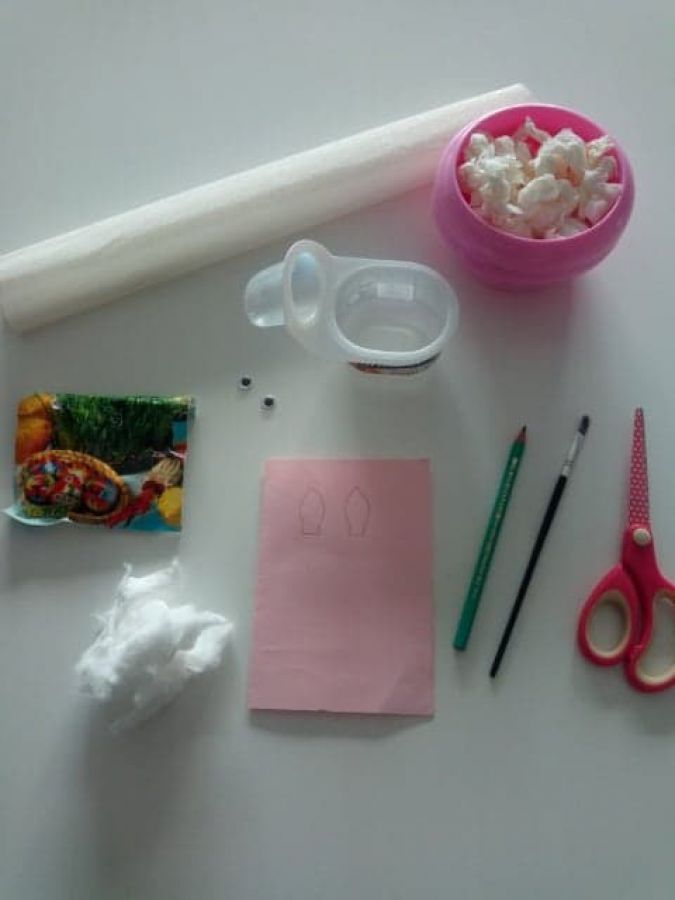 Mniejsza część pojemnika to głowa baranka- naklej 2,3 kulki- to grzywka.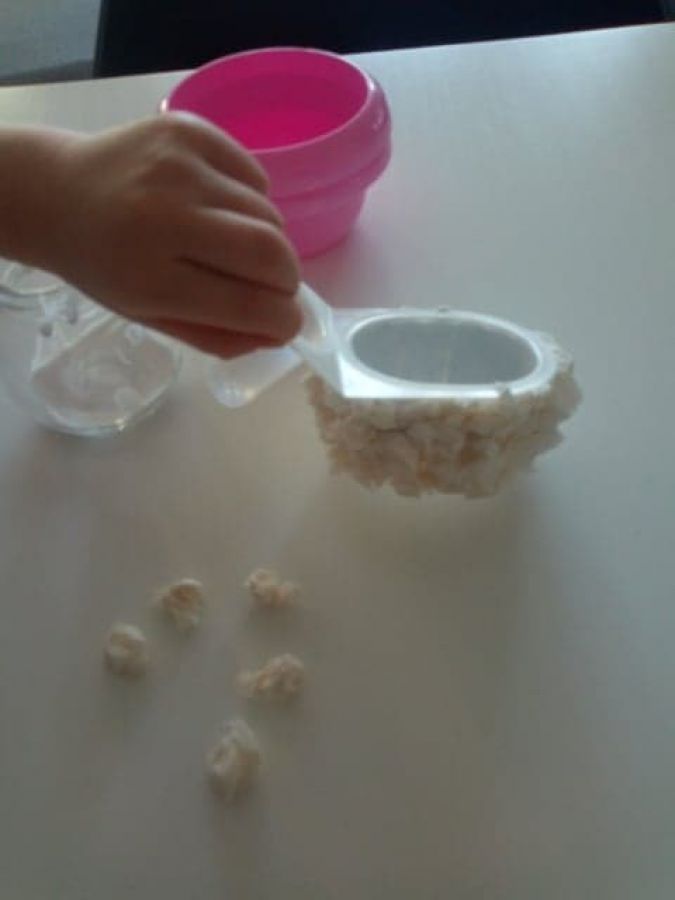 Na kolorowym kartonie narysuj uszka, wytnij je i przyklej. Naklej oczka lub narysuj je mazakiem. Narysuj dziurki od nosa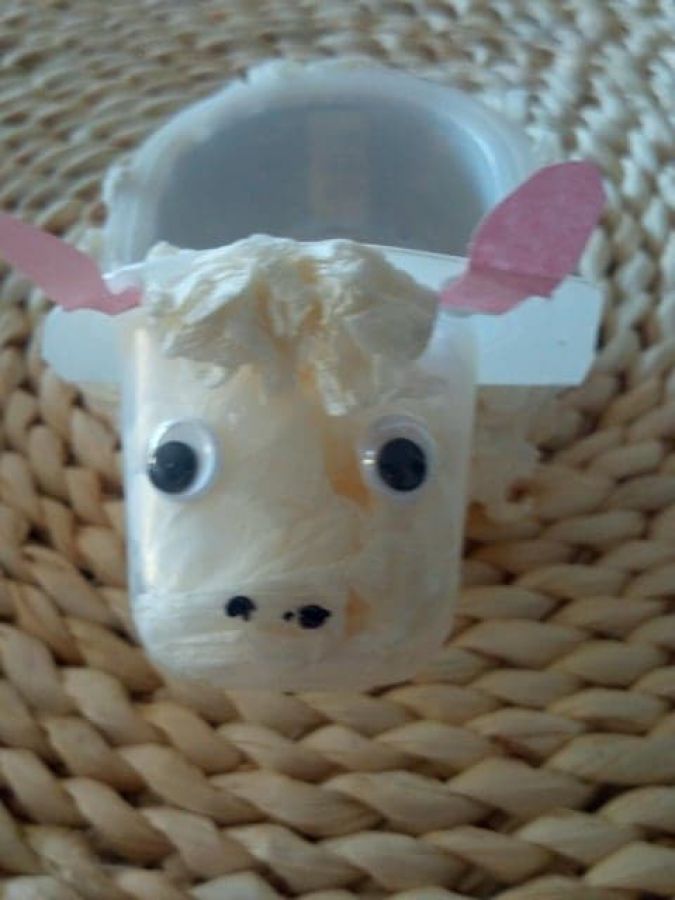 Do środka pojemnika włóż watę lub tak jak my waciki kosmetyczne. Nalej trochę wody i zasiej rzeżuchę.
Jeśli nie masz rzeżuchy to włóż własnoręcznie ozdobioną pisankę.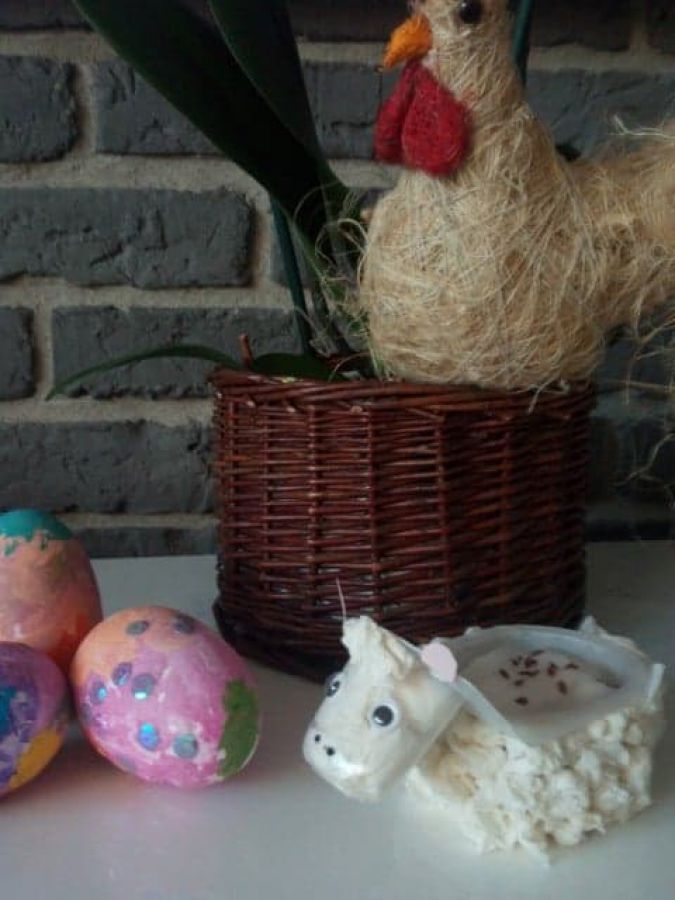 

Czekam na zdjęcia Waszych świątecznych prac i życzę Wam zdrowych, wesołych i radosnych świąt.